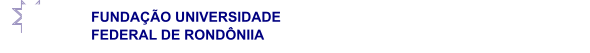 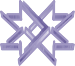 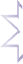 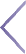 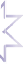 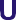 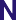 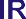 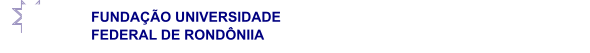 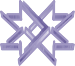 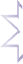 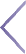 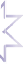 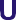 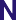 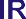 D IRCA DIRETORIA DE REGISTRO E CONTROLE ACADÊMICO /dirca@unir.brTERMO DE CIÊNCIA DE PREVISÃO DE CONCLUSÃO DE CURSO R ESOLUÇÃO 036/CONSUN/2018Eu,							_, nascido em _	/	/_	, RG		, CPF		, telefone (	)				, e-mail:			, residente e domiciliado na  					 	, reintegrado no 1º semestre do ano do 2023 , no curso de LETRAS, do campus de VILHENA, DECLARO, em cumprimento ao disposto no Artigo 23 da Resolução 036/CONSUN, TER CIÊNCIA da duração (mínima) do curso para o qual estou matriculado como sendo de 08 semestres e do prazo máximo para a sua integralização como sendo de 12 semestres e que, caso não o integralize no prazo máximo especificado, terei a matrícula cancelada por jubilamento, conforme o Inciso I do Artigo 1º da Resolução 036/CONSUN, de 11 de julho de 2018 (disponível em www.secons.unir.br). 	,29	de Maio de 2023(Assinatura do aluno)(Assinatura do Responsável, devidamente identificado, caso o aluno seja menor de 18 anos)